        « UN CLUB POUR TOUS ! » 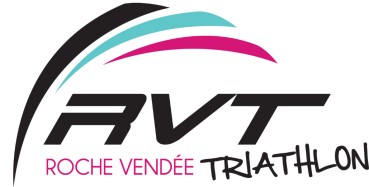 LA ROCHE VENDEE TRIATHLON ––  71 Bld Aristide BRIAND ; Pole Associatif BP150 , 85000LA ROCHE-SUR-YON – Tel. 06.24.85.20.37– Email.  Secretariat.rvt@gmail.com– Site internet. www.roche-vendee-triathlon.com FORMULAIRE ADHESION LA ROCHE VENDEE TRIATHLON –Saison 2022-2023TRIATHLON RAID CO et SPORTS ENCHAINESRenouvellement NOM : __________________________________    PRENOM : ________________________________ E-MAIL : ___________________________________________________ PORT : __________________ ADRESSE : __________________________________________________________________________ CODE POSTAL : _________________   VILLE : _____________________________________________ DATE DE NAISSANCE : …… / …… / ………….   PROFESSION : ____________________________________ NUMERO DE PERMIS DE CONDUIRE (pour organisation) : ____________________________________ NUMERO DE PERMIS BATEAU (pour organisation) si titulaire : ________________________________  E-Pass jeune des Pays de Loire acceptés de 15 à 19 ans soit 32€ de réduction sur la cotisation jeune de benjamin à junior.Pass Sport de 50€ pour les 6 à 17 ans selon condition de ressource. Catégories d’âges : poussins (nés en 2015-2016), pupilles (2013-2014), benjamins (2010-2012), minimes (2009-2010), cadets (2007-2008), juniors (2005-2006), seniors (à partir de 2004).   ** Avantage multi-licenciés : A partir de 2 parents licenciés, ainsi que 2 frères ou sœurs : la part fédérale de la licence enfant est à demi-tarif. Le club en tient compte dans son calcul du coût des licences.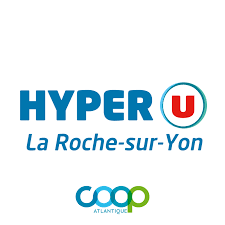 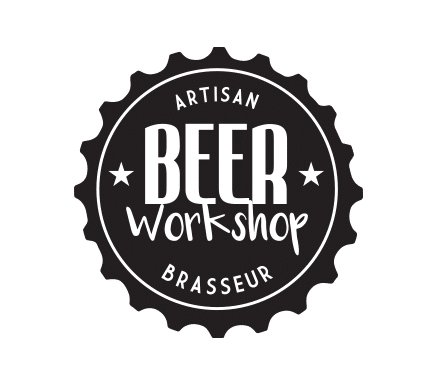 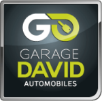 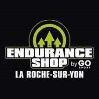 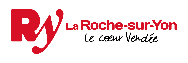 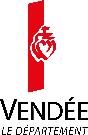 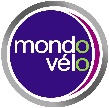 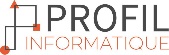 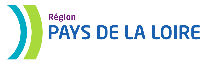 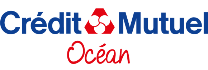 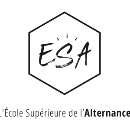 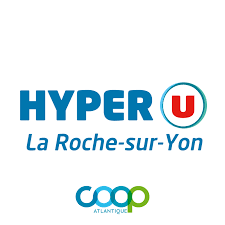 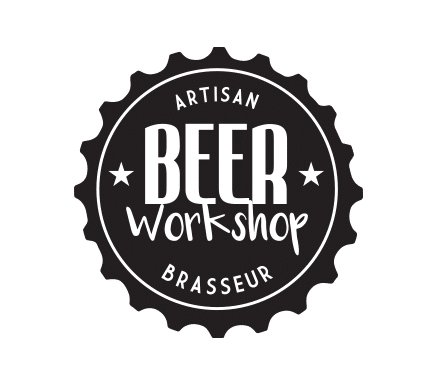 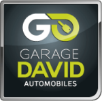 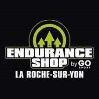 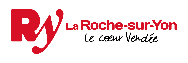 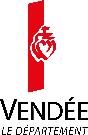 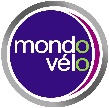 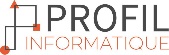 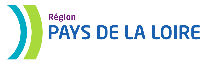 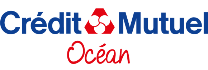 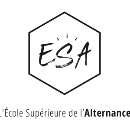 « UN CLUB POUR TOUS ! » LA ROCHE VENDEE TRIATHLON –  71 Bld Aristide BRIAND ;Pole Associatif BP150 , 85 000 LA ROCHE-SUR-YON – Tel. 06.24.85.20.37– Email.  Secretariat.rvt@gmail.com – site internet. www.roche-vendee-triathlon.comJe soussigné(e) _______________________________________________adhère au club de LA ROCHE VENDEE TRIATHLON pour l'exercice 2022-2023 et m'engage à verser la cotisation annuelle, qui couvre les frais de demande de licence ainsi que les frais d'adhésion au club. Je reconnais que les dommages matériels ou corporels dont je pourrais être victime ne sont pas du ressort de l'assurance du club, mais des assurances souscrites à titre personnel (fédérale ou autre). Je m’engage à signaler tout changement de coordonnées au secrétariat du club.  Je m’engage à respecter le règlement intérieur et les statuts de La Roche Vendée Triathlon, ainsi que les obligations définies par la Fédération Française de Triathlon, à pratiquer les disciplines reconnues par la FFTRI, dans la plus pure éthique sportive, tant au niveau des entraînements que des compétitions.  Je m’engage à :  Participer à au moins 2 compétitions (FFTRI), toutes disciplines confondues (sauf licences loisirs), avec la tenue représentant le club de La Roche Vendée Triathlon et ses partenaires.  Œuvrer comme bénévole lors des épreuves organisées par le club. Avertir mon médecin traitant que mon activité sportive est sujette à des contrôles anti-dopage en compétition et aux entraînements.  Image et communication : Au cours de la saison sportive, des photographies des licenciés pourront être prises et diffusées dans le cadre d’une publication d’ordre associatif et/ou sportif sur les seuls supports suivants : site internet du club Roche Vendée Triathlon, Réseaux Sociaux (Facebook, Instagram), supports de communication (affiches, revues…) … Nous vous invitons à préciser dans les lignes suivantes si vous acceptez ou non l’utilisation et la diffusion des photographies vous représentant (ou représentant la personne mineure licencié au club de Roche Vendée Triathlon).J’accepte le droit à l’image pour un but de communication auprès du club de Roche Vendée Triathlon en interne et en externe sur le site internet, Facebook et Instagram ainsi que les supports de communication.Je n’accepte pas le droit à l’image au niveau :  Cochez la/les case(s) si vous n’acceptez pasFait-le _______________ à ________________________________ Signature ou signature des parents pour l’enfant mineur 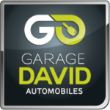 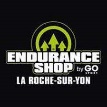 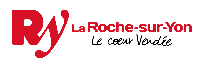 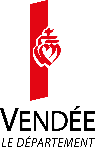 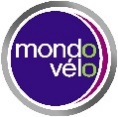 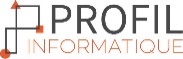 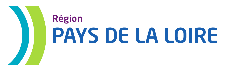 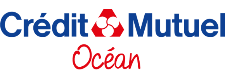 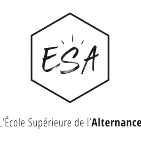 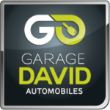 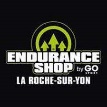 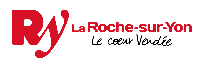 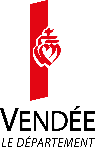 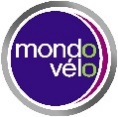 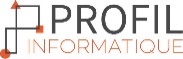 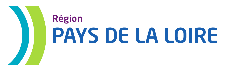 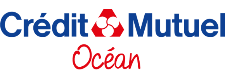 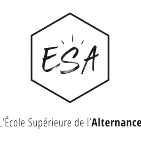   « UN CLUB POUR TOUS ! »  RAPPEL des documents à fournir :  Formulaire adhésion club, saison 2022-2023, complété et signé Demande de licence FFTRI, signée Certificat médical pour les nouvelles licences ou les renouvellements ayant répondu oui au questionnaire de santé sur FFTRI. Le certificat portant la mention de « Non-contre-indication à la pratique du Triathlon En Compétition » est à présenter tous les 3 ans. Chèque à l’ordre de La Roche Vendée Triathlon (montant incluant un niveau d'assurance simple. Si complément d’assurance, lors de la demande de licence, merci de compléter le montant en conséquence). Virement bancaire.Paiement par chèque sport accepté.Documents à envoyer par COURRIER chez Nicolas Prouteau, 10 impasse Michel de L’Hospital, 85000 LA ROCHE-SUR-YON  OU par MAIL : Secretariat.rvt@gmail.comPRIX DES LICENCESFFTRI COMPETITIONFFTRI LOISIRLicence Triathlon, Raid et CO (Senior, Master) 180€ 140€Licence Sport Santé 140€Licence Étudiant 140€Licence Cadet, Junior** 	  140€Licence Minime, Benjamin** 	 	  130€Licence Poussin, Pupille, **  110€Avantage parrainage (parrain et filleul)           20€Frais de mutation 	 	  20€ 20€